PENGARUH KUALITAS PELAYANAN TERHADAP KEPUASAN KONSUMEN PADA SHOWROOM ANUGRAH PRATAMA MOTOR KOTA BOGORSKRIPSIDiajukan untuk Memenuhi Salah Satu SyaratDalam Menempuh Ujian Sarjana Program Strata Satu (S1) Pada Jurusan Ilmu Administrasi BisnisOleh Tiara Ayu RiswantianaNRP 122040045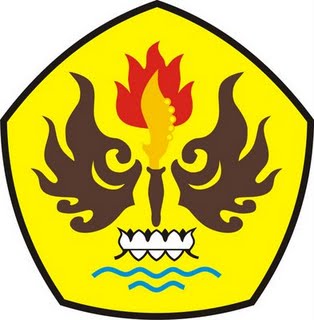 FAKULTAS ILMU SOSIAL DAN ILMU POLITIKUNIVERSITAS PASUNDANBANDUNG2016